ÇANAKKALE ONSEKİZ MART ÜNİVERSİTESİ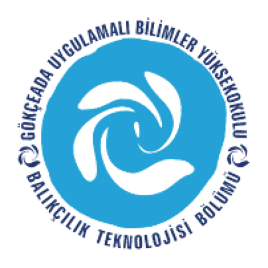 GÖKÇEADA UYGULAMALI BİLİMLER YÜKSEKOKULUBALIKÇILIK TEKNOLOJİSİ BÖLÜMÜ LİSANS PROGRAMI2017-2018 GÜZ DÖNEMİ  DÖRDÜNCÜ  SINIF  FİNAL SINAV PROGRAMI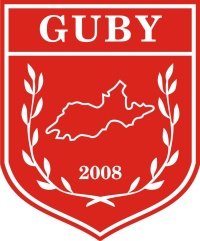 DERSTARİHSAATDERSLİKGÖZETMENBalıkçılık Yönetimi(Yard.Doç.Dr. Aytaç ALTIN)25.12.17PAZARTESİ11:002Kıyı Alanları Yönetimi(Yard.Doç.Dr. Aytaç ALTIN)26.12.17SALI13:002Balıkçılık Tekn. Araştırmaları 1(Doç.Dr. Deniz ACARLI)27.12.17ÇARŞAMBA15:002Denizde Haberleşme(Öğr.Gör. Çetin KEDİOĞLU)02.01.18SALI15:002Balıkçı Gemileri Donanımı(Öğr.Gör. Çetin KEDİOĞLU)02.01.18SALI14:002Balık Davranışları(Yard.Doç.Dr. Aytaç ALTIN)03.01.18ÇARŞAMBA11:002Girişimcilik(Öğr.Gör. Müesser KORKMAZ)04.01.18PERŞEMBE14:002Ekonomik Deniz Canlıları(Öğr. Gör M. İdil ÖZ)05.01.18CUMA14:002